Publicado en Barcelona el 10/11/2023 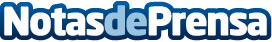 El Big C acogerá la 15ª final de Gold Battle el próximo 18 de noviembreEl espacio se consolida como centro de entretenimiento sin olvidar su perfil formativo para jóvenes talentosDatos de contacto:Alberto GómezConsultor senior627936113Nota de prensa publicada en: https://www.notasdeprensa.es/el-big-c-acogera-la-15-final-de-gold-battle-el_1 Categorias: Nacional Música Comunicación Sociedad Juegos Cataluña Entretenimiento Emprendedores Otros deportes Gaming http://www.notasdeprensa.es